How to Run SuccessMaker Student ReportsLog in to SuccessMakerSuccessmaker.canyonsdistrict.orgYour Username is FIRSTNAMELASTNAMEYour Password is LASTNAME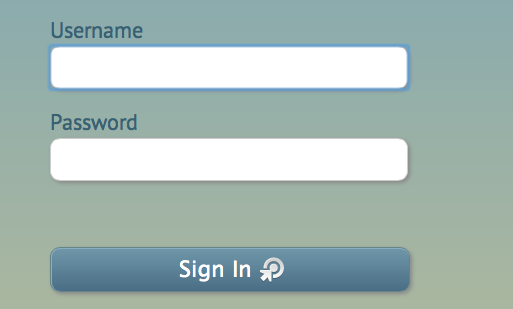 2. On the right hand of your screen, look where it says ASSIGNMENTS, click READING tab, then click RUN A REPORT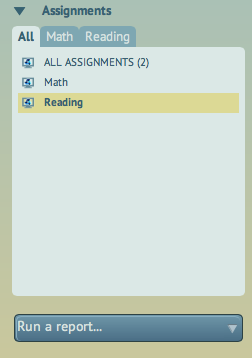 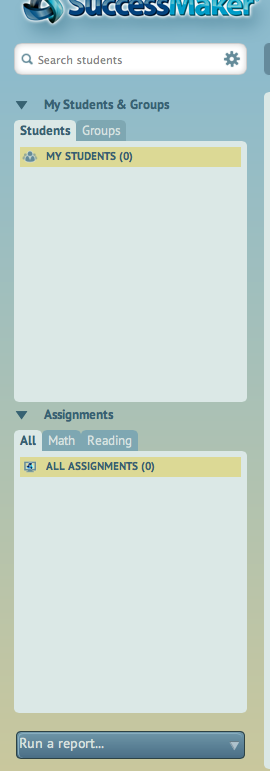 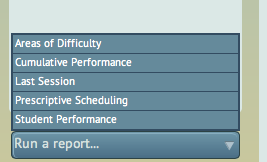 							3.	This will pop up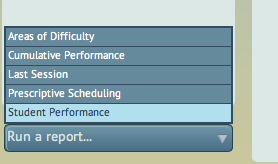 																			4. Click STUDENT PERFORMANCE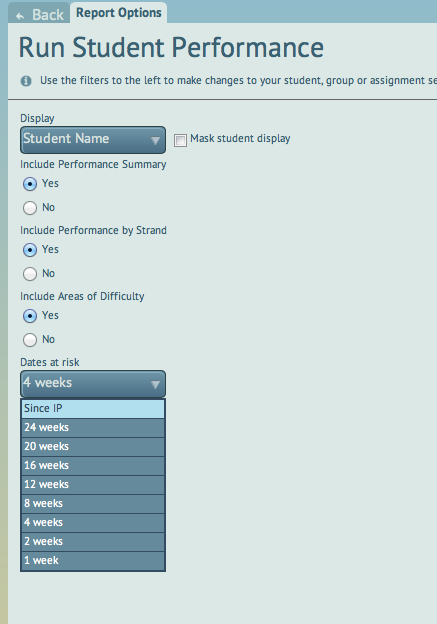 5. Change DATES AT RISK                       to SINCE IP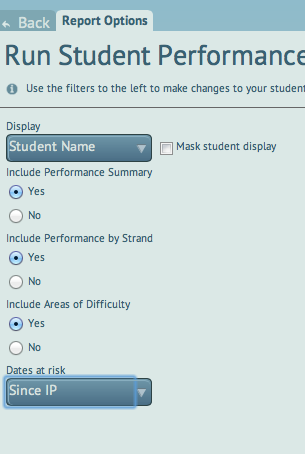 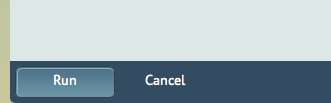 6. Click RUN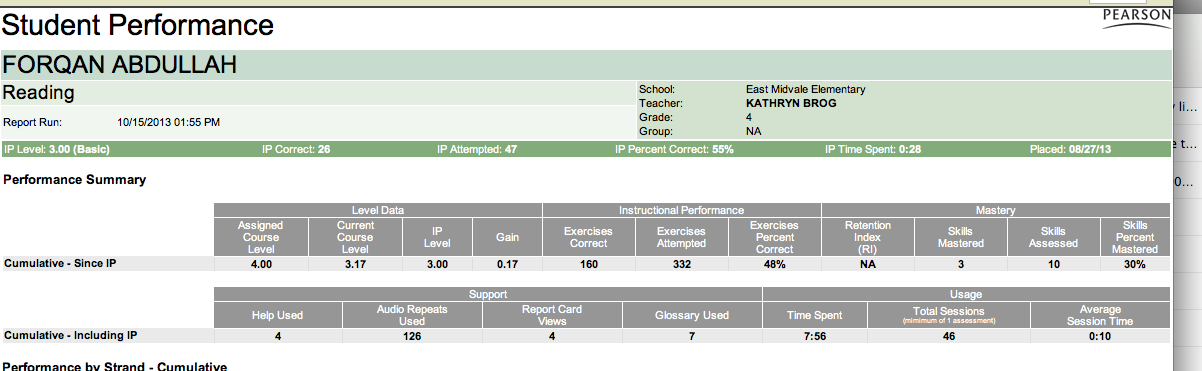               7. The Report will     		  generate. This is the                         	 READING report.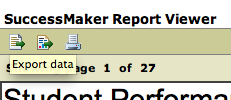 8. To print the report, click the print icon in the top left hand corner.  Change the file type to a PDF